ENTORNO DE UN PROYECTO El entorno de un proyecto se refiere a la parte del ambiente que interacciona con el proyecto en términos de fuente de recursos y materias primas y receptor de efluentes a través de los vectores ambientales (aire, agua, suelo), así como de otras salidas (empleo, conflictividad social, etc.)1. El contexto de un proyecto se puede desglosar en tres partes2:Entorno físico: donde se ubica físicamente el proyecto y sus características.Entorno social: las partes interesadas y la comunidad en general en la que se llevará a cabo el proyecto.Entorno económico: cuál es el efecto de los presentes, la oferta, la demanda y el intercambio de recursos dentro del área del proyecto.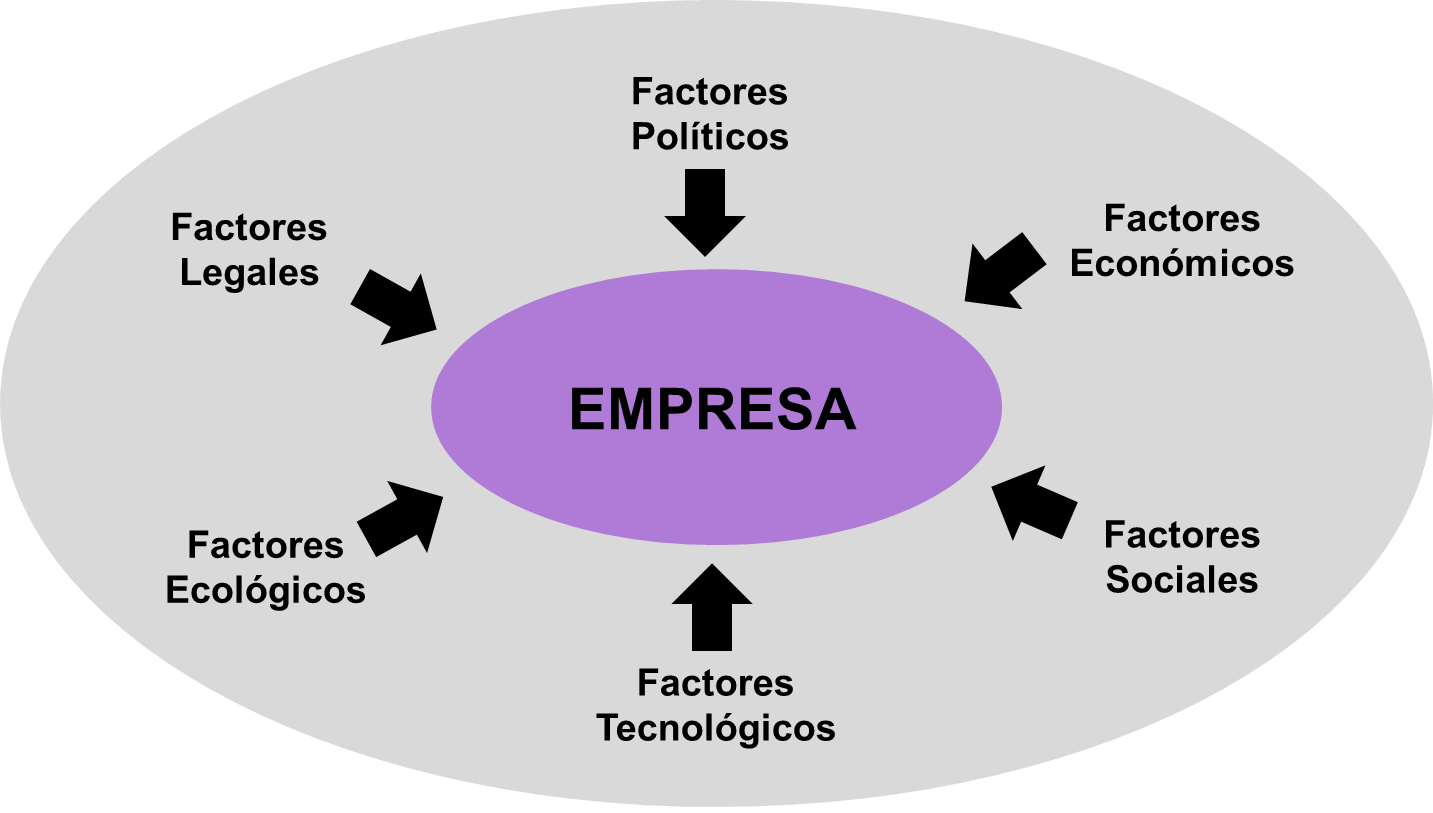 